Об обращении Законодательного Собрания Ямало-Ненецкого автономного округа к Председателю Государственной Думы Федерального Собрания Российской Федерации В.В.Володину, Министру труда и социальной защиты Российской Федерации М.А.Топилину о внесении изменений в статью 262.2 Трудового кодекса Российской ФедерацииГосударственное Собрание (Ил Тумэн) Республики Саха (Якутия)                                      п о с т а н о в л я е т:1. Поддержать обращение Законодательного Собрания Ямало-Ненецкого автономного округа к Председателю Государственной Думы Федерального Собрания Российской Федерации В.В.Володину, Министру труда и социальной защиты Российской Федерации М.А.Топилину о внесении изменений в статью 262.2 Трудового кодекса Российской Федерации.2. Направить настоящее постановление в Законодательное Собрание                            Ямало-Ненецкого автономного округа.3. Настоящее постановление вступает в силу с момента его принятия.Председатель Государственного Собрания   (Ил Тумэн) Республики Саха (Якутия) 					П.ГОГОЛЕВг.Якутск, 9 июля 2019 года            ГС № 281-VI                        ГОСУДАРСТВЕННОЕ СОБРАНИЕ(ИЛ ТУМЭН)РЕСПУБЛИКИ САХА (ЯКУТИЯ)                          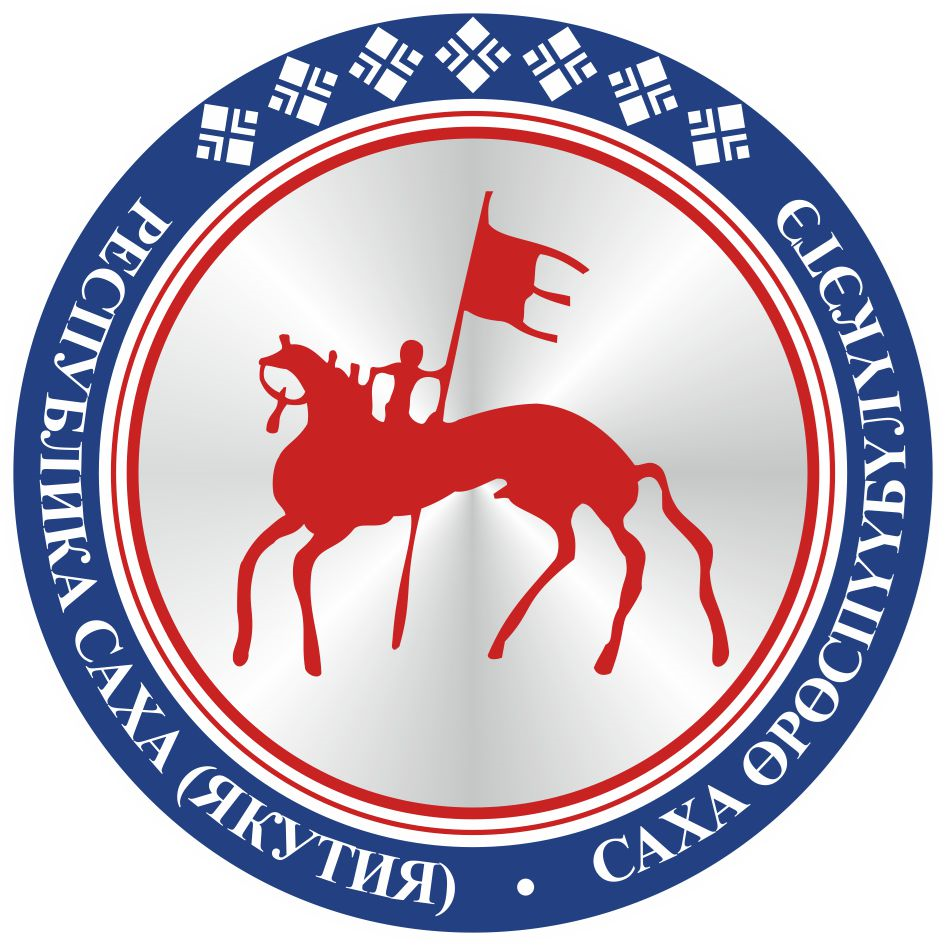                                       САХА  ЈРЈСПҐҐБҐЛҐКЭТИНИЛ ТYMЭНЭ                                                                      П О С Т А Н О В Л Е Н И ЕУ У Р А А Х